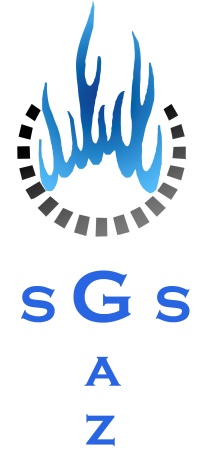          «Specialized Gaz Service» LLC.                      Общество с ограниченной ответственностью        «Специализированная Газовая Служба»          Юрид.:195298, г. Санкт-Петербург, ул. Белорусская, д. 8, лит. «Б», пом. 3-Н,           ИНН 7806182944, ОГРН 1157847239406          Фактический: Ленинградская область, г. Кингисепп, ул. Дорожников, 7а          тел. 8-921-364-04-04_______________________________________________________________________Договор №        -М/2018на монтаж г. Санкт-Петербург                                                                                    «   » _________  2018  г.ООО «Специализированная Газовая Служба», именуемое в дальнейшем «Исполнитель», в лице генерального директора Коренева Романа Викторовича, действующего на основании Устава, с одной стороны, и _______________________________________________,  именуемый(ая) в дальнейшем «Заказчик», с другой стороны, заключили настоящий договор о нижеследующем:ПРЕДМЕТ ДОГОВОРАЗаказчик поручает, а Исполнитель обязуется выполнить работы, указанные в п. 1.2. настоящего договора и сдать ее результат Заказчику, а Заказчик обязуется принять результат работ и оплатить его.Исполнитель обязуется выполнить монтажные работы по объекту: внутреннее газоснабжение по адресу: ___________________________________________________________________________         Предусмотренные настоящим договором работы выполняются в полном соответствии с утвержденной и согласованной проектной документацией.При выполнении настоящего договора стороны руководствуются действующим законодательством и нормативными актами по вопросам капитального строительства.Срок выполнения работ определяется:  начало работ          -    «    » _____________  2018 г. окончание работ    -    «    » _____________ 2018 г.          Исполнитель имеет право выполнить работы досрочно.1.5.  В случае невыполнения Заказчиком п. 2.3. и ст. 3 Настоящего Договора срок выполнения работ продлевается до устранения нарушений.1.6    Работы по врезке и пуску газа выполняются по отдельному договору.2. СТОИМОСТЬ  РАБОТ  И  ПОРЯДОК   РАСЧЕТОВСтоимость всех поручаемых Исполнителю по настоящему договору работ определяется протоколом согласования договорной цены и составляет ________(_______________________________________) рублей 00 копеек, НДС не облагается.Стоимость не является окончательной и может быть пересмотрена в связи с изменением проекта, условий договора или изменения стоимости приобретаемого Заказчиком оборудования, что оформляется дополнительным соглашением и является неотъемлемой частью договора.Заказчик в течение 5 (Пяти) дней после подписания настоящего договора оплачивает Исполнителю аванс в размере 50% от стоимости работ на приобретение материалов, но не менее стоимости материалов.Окончательный расчет за выполненные работы производится Заказчиком не позднее 3 дней после подписания акта выполненных работ.3. ОБЯЗАТЕЛЬСТВА   ЗАКАЗЧИКА3.1. Заказчик обязан: Передать  Исполнителю утвержденную и согласованную документацию со всеми подразделениями Ростехнадзора РФ, экспертным центром, инженерными службами, зарегистрировать  объект в УСЗО РТН РФ, разрешение на строительство установленного образца, если иное не предусмотрено протоколом согласования договорной цены.Обеспечить финансирование строительства и своевременно оплатить выполненные Исполнителем монтажные работы в размерах и сроки, установленные п. 1.5 настоящего договора.Обеспечить решение вопросов, связанных со строительством с органами ГАСН согласно нормативных документов.Получить разрешение на проведение земляных работ, согласованное со всеми соответствующими инженерными службами. Обеспечивать соблюдение экологических требований при проведении монтажных работ.Согласовать время, график и проект производства работ с соответствующими службами, указанными в ТУ.Все предлагаемые к использованию материалы согласовать с Исполнителем.На все применяемые при монтаже материалы представить паспорта и сертификаты.При завершении работ принять выполненные Исполнителем работы.Обеспечить проведение контроля за выполнением монтажных работ на объекте.3.2. Заказчик имеет право:3.2.1. В любое время проверять ход и качество работы, выполняемой Исполнителем, не вмешиваясь в его деятельность.4. ОБЯЗАТЕЛЬСТВА   ИСПОЛНИТЕЛЯ4.1. Исполнитель обязан:Выполнить предусмотренный настоящим договором монтаж согласно утвержденной проектно-сметной документации, обеспечить выполнение монтажных работ в  соответствии со строительными нормами и правилами и сдать объект  в  установленные сроки с передачей исполнительной документации.Обеспечить выполнение на строительной площадке необходимых мероприятий по технике безопасности.5. ПРОИЗВОДСТВО  РАБОТЗаказчик назначает на строительной площадке своего представителя, который от имени Заказчика будет осуществлять технический надзор  и контроль за выполнением работ.Исполнитель назначает своего представителя на строительной площадке, который от его имени будет осуществлять технический и производственный контроль качества монтажных работ.Исполнитель самостоятельно организует производство работ, согласовывает с органами государственного надзора порядок  их ведения и обеспечивает  общий порядок  на строительной площадке.Представитель Заказчика имеет право беспрепятственного доступа ко всем видам работ в течение всего периода их выполнения.Исполнитель гарантирует, что качество строительных материалов оборудования и комплектующих изделий, конструкций и систем, применяемых им для строительства, будет соответствовать спецификациям, указанным в проектной документации, государственным стандартам, техническим условиям и  иметь соответствующие сертификаты, технические паспорта.Исполнитель предоставляет Заказчику сертификаты или протоколы о результатах испытаний качества поставляемых на строительство материалов, комплектующих изделий и данные об их пожароопасности в соответствии с нормами, действующими на территории РФ.Если в процессе строительства будут обнаружены некачественно выполненные работы, то Исполнитель своими силами, без увеличения стоимости и сроков монтажных работ, принятых в договоре, в срок, установленный Заказчиком,  обязан переделать эти работы для обеспечения надлежащего качества.6. ДЕЙСТВИЕ  ДОГОВОРАНастоящий договор составлен в 2-х подлинных экземплярах, имеющих одинаковую юридическую силу, по одному для каждой из сторон.Договор вступает в силу и становится обязательным для сторон с момента его подписания и действует до исполнения сторонами своих обязательств.Любые изменения и дополнения к настоящему договору имеют юридическую силу только при взаимном их удостоверении представителями сторон в каждом отдельном случае.7.  РАЗРЕШЕНИЕ  СПОРНЫХ  ВОПРОСОВСпорные вопросы, возникающие  в ходе исполнения настоящего договора, разрешаются:сторонами (оформляются протоколом согласования);в судебном порядке в соответствии с действующим законодательством РФ.8.  ФОРС -  МАЖОРПри наступлении обстоятельств непреодолимой  силы в их общепринятом понимании, препятствующих исполнению  сторонами своих обязательств по договору, срок их исполнения  отодвигается соразмерно времени действия форс-мажорных обстоятельств. Наличие обстоятельств непреодолимой силы должно быть подтверждено государственным компетентным органом,  стороной, которая  ссылается  на их действие.9.  ОСОБЫЕ  УСЛОВИЯНаличие  свидетельства СРО  у Исполнителя.Подписывая настоящий договор, Заказчик дает Исполнителю согласие на обработку своих персональных данных. Под обработкой персональных данных Заказчика понимается совершение следующих действий, необходимых для исполнения условий настоящего договора: сбор, запись, систематизация, накопление, хранение, уточнение (обновление, изменение), извлечение, использование, передача (распространение, предоставление, доступ), обезличивание, блокирование, удаление, уничтожение персональных данных, согласно Федерального закона №152-ФЗ от 27.07.2006 г. «О персональных данных».10.  ЮРИДИЧЕСКИЕ   АДРЕСА  И  РЕКВИЗИТЫ  СТОРОН.ИСПОЛНИТЕЛЬ:ООО «Специализированная Газовая Служба»юр. адрес: 195298, г. Санкт-Петербург, ул. Белорусская, д. 8, лит. «Б», пом. 3-Н                                                                         ИНН 7806182944, КПП 780601001ОГРН 1157847239406р/с 40702810155130004700 в Северо-Западный банк ПАО «Сбербанк» г. Санкт-Петербург;кор./счёт 30101810500000000653 БИК 044030653, Тел.: 8-921-364-04-04Генеральный директор______________________/ Р.В. КореневЗАКАЗЧИК:__________________________________,  паспорт ___________________________ выдан __________________________________________________________________________________________________г., зарегистрирован  по адресу:  _________________________________________________________________________________________________________тел.: _________________________________________________/ ________________